ПостановлениеГлавы муниципального образования«Кошехабльское сельское поселение»«29» ноября 2013г.                                №  27                                        а. КошехабльОб обеспечении безопасности людей на водных объектах на территории МО «Кошехабльское сельское поселение» в осенне – зимний период 2013 – 2014 годов. В соответствии с Федеральным законом от 21.12.1994г. № 68-ФЗ «О защите населения и территории от чрезвычайных ситуаций природного и техногенного характера» от 06.10.2003г. № 131-ФЗ «Об общих принципах организации местного самоуправления в Российской Федерации», Уставом МО «Кошехабльское сельское поселение», протоколом заседания КЧС и ОПБ Республики Адыгея от 12.11.2013г.: Постановляю: Утвердить План мероприятий по обеспечению безопасности людей на водных объектах, расположенных на территории МО «Кошехабльское сельское поселение» в осеннее – зимний период 2013-2014 годов. Назначить ответственными за обеспечение безопасности людей на водных объектах первого заместителя главы администрации Мамхегова Р.Д. и ведущего специалиста администрации Боджокова Х.Г. Мамхегову Р.Д.: - уточнить состав сил и средств на подведомственных территориях, участвующих в оказании помощи терпящих бедствие на водных объектах в осеннее – зимний период; - откорректировать и согласовать Планы спасения людей при возникновении ЧС и происшествий на водных объектах. Боджокову Х.Г. составить график контроля мест массового отдыха населения, подледного лова рыбы рыболовами – любителями. Утвердить перечень потенциально – опасных участков водоемов расположенных на территории МО «Кошехабльское сельское поселение» и обозначить их соответствующими предупреждающими (запрещающими) знаками. Установить стенды (щиты) запрещающие использование водных объектов для движения по ним различных транспортных средств и осуществлять их постоянный контроль.  Контроль за исполнением настоящего Постановления возложить на первого заместителя главы администрации Мамхегова Р.Д. Глава муниципального образования«Кошехабльское сельское поселение»                             Х.Г. Борсов Приложение № 1 к Постановлению главыот «29» ноября 2013г. № 27План мероприятий По обеспечению безопасности людей на водных объектах в зимний период 2013-2014гг. на территории МО «Кошехабльское сельское поселение».РЕСПУБЛИКА АДЫГЕЯАДМИНИСТРАЦИЯ Муниципального образования «КОШЕХАБЛЬСКОЕ СЕЛЬСКОЕ ПОСЕЛЕНИЕ»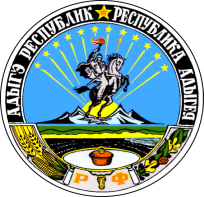 АДЫГЭ РЕСПУБЛИКМУНИЦИПАЛЬНЭ ГЪЭПСЫКIЭ ЗИIЭ«КОЩХЬАБЛЭ КЪОДЖЭ ПСЭУПI»№ п/пНаименование мероприятия Срок исполнения Ответственные 1Организация проведения профилактической работы среди населения с целью предотвращения несчастных случаев на водных объектах в зимний период 2013-2014гг. Декабрь – февраль Администрация МО «Кошехабльское сельское поселение» совместно с отделом ГО и ЧС администрации МО «Кошехабльский район»2Уточнение перечня водных объектов на территории поселения, используемых как места, для подледной рыбалки. До 1 декабря Администрация МО «Кошехабльское сельское поселение»3Обозначение потенциально опасных участков водных объектов соответствующими запрещающими знаками Ноябрь – декабрь Администрация МО «Кошехабльское сельское поселение»4Проведение совместных рейдов с целью обеспечения безопасности людей на водных объектах в зимний период, расположенных на территории Кошехабльского поселенияВесь периодАдминистрация МО «Кошехабльское сельское поселение» совместно с отделом ГО и ЧС администрации МО «Кошехабльский район»5Информирования населения по вопросам обеспечения безопасности на водоемах в средствах массовой информацииВесь периодАдминистрация МО «Кошехабльское сельское поселение» совместно с отделом ГО и ЧС администрации МО «Кошехабльский район»